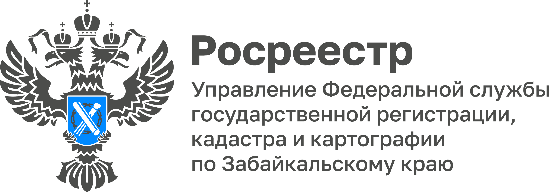 Забайкальский Росреестр: о порядке подачи документов в электронной форме Все большее количество государственных услуг, предоставляемых Росреестром, переводится в электронный формат, что повышает их качество, обеспечивая максимальное удобство и скорость предоставления.Порядок представления документов на государственный кадастровый учет и (или) государственную регистрацию прав регламентирован статьей 18 Федерального закона от 13.07.2015 № 218-ФЗ «О государственной регистрации недвижимости» (Закон о регистрации).Заявитель может направить документы в электронной форме в орган регистрации прав через:- Единый портал государственных и муниципальных услуг;- официальный сайт Росреестра.Документы в электронной форме представляются:1) в форме электронных документов, если  Законом о регистрации предусмотрено, что они при их представлении на бумажном носителе должны быть в подлиннике, в том числе, при нотариально удостоверенной сделке;2) в форме электронных документов или электронных образов документов, если Законом о регистрации предусмотрено, что они при их представлении на бумажном носителе могут быть в виде копии (акты органов государственной власти, акты органов местного самоуправления, а также судебные акты, установившие права на недвижимость).- Стороны договора подписывают пакет документов усиленной квалифицированной электронной подписью (УКЭП) уполномоченных лиц, либо лиц, подписавших такие документы на бумажном носителе. Документы, подписанные от руки или с помощью УКЭП, имеют равную юридическую силу, - отмечает Оксана Крылова, и.о. руководителя Управления Росреестра по Забайкальскому краю.Государственные органы могут получить УКЭП в Управлении Федерального казначейства по Забайкальскому краю, юридические лица – в офисах налоговой службы, а физические лица – в Удостоверяющих центрах.Чтобы подать заявление необходимо зайти в Личный кабинет по ссылке https://lk.rosreestr.ru или с сайта Росреестра (https://rosreestr.gov.ru). Личный кабинет доступен для тех, у кого есть аккаунт на  Госуслугах. Далее перейти на страницу «Мои услуги и сервисы», выбрать услугу «Кадастровый учет и (или) регистрация прав» и выбрать услугу. Будет предложено заполнить текстовые поля и прикрепить документы в электронной форме с УКЭП. Затем следует оплатить госпошлину, после чего заявление принимается к рассмотрению. После принятия решения на электронную почту заявителя приходит уведомление -   либо выписка из ЕГРН, либо уведомление об отказе или приостановлении действий. Просмотр истории поданных заявлений и статусов по ним возможен на странице «Мои заявки».#Росреестр #РосреестрЧита #РосреестрЗабайкальскийКрай #ЗабайкальскийРосреестр #Росреестр75 #Госуслуги #Недвижимость #КадастровыйУчет #РегистрацияПрав #УКЭП #ЭлектронныеУслуги